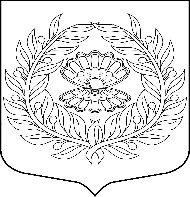                                                                           Совет депутатов                     Нежновского сельского поселения Кингисеппского муниципального районаЛенинградской области  Четвёртого созываРЕШЕНИЕ06.10.2023                                                                                                                №221ОБ УСТАНОВЛЕНИИ НА ТЕРРИТОРИИ НЕЖНОВСКОГО СЕЛЬСКОГО ПОСЕЛЕНИЯ НАЛОГА НА ИМУЩЕСТВО ФИЗИЧЕСКИХ ЛИЦВ соответствии с Федеральным законом от 06.10.2003 N 131-ФЗ "Об общих принципах организации местного самоуправления в Российской Федерации", главой 32 части второй Налогового кодекса Российской Федерации, Законом Ленинградской области от 29.10.2015 N 102-оз "О единой дате начала применения на территории Ленинградской области порядка определения налоговой базы по налогу на имущество физических лиц исходя из кадастровой стоимости объектов налогообложения", руководствуясь Уставом Нежновского сельского поселения Совет депутатов Нежновского сельского поселения1. Установить на территории Нежновского сельского поселения налог на имущество физических лиц (далее - налог).2. Установить на территории Нежновского сельского поселения следующие ставки налога на имущество физических лиц, исходя из кадастровой стоимости объекта налогообложения:3. Признать утратившим силу с 01.01.2024 решение Совета депутатов МО «Нежновское сельское поселение»  №144 от 11.05.2022.4. Настоящее решение подлежит официальному опубликованию.5. Настоящее решение вступает в силу с 1 января 2024 года, но не ранее чем по истечении одного месяца со дня его официального опубликования в средствах массовой информации и не ранее 1-го числа очередного налогового периода по данному налогу.Глава Нежновского сельского поселения                           А.В. БогдановОбъект налогообложенияСтавка налога на имущество физических лиц, процентыЖилых домов, частей жилых домов, квартир, частей квартир, комнат0,3Объекты незавершенного строительства в случае, если проектируемым назначением таких объектов является жилой дом0,3Единые недвижимые комплексы, в состав которых входит хотя бы один жилой дом0,3Гаражи и машино-места, в том числе расположенных в объектах налогообложения, указанных в подпункте 2  пункта 1 статьи 406 Налогового кодекса РФ0,3Хозяйственные строения или сооружения, площадь каждого из которых не превышает 50 квадратных метров и которые расположены на земельных участках, предоставленных для ведения личного подсобного, дачного хозяйства, огородничества, садоводства или индивидуального жилищного строительства0,3Объекты налогообложения, включенные в перечень, определяемый в соответствии с пунктом 7 статьи 378.2 Налогового кодекса РФ, в отношении объектов налогообложения, предусмотренных абзацем вторым пункта 10 статьи 378.2 Налогового кодекса РФ, а также в отношении объектов налогообложения, кадастровая стоимость каждого из которых превышает 300 миллионов рублей1Прочие объекты налогообложенияСогласно ст.№406 Налогового Кодекса РФ